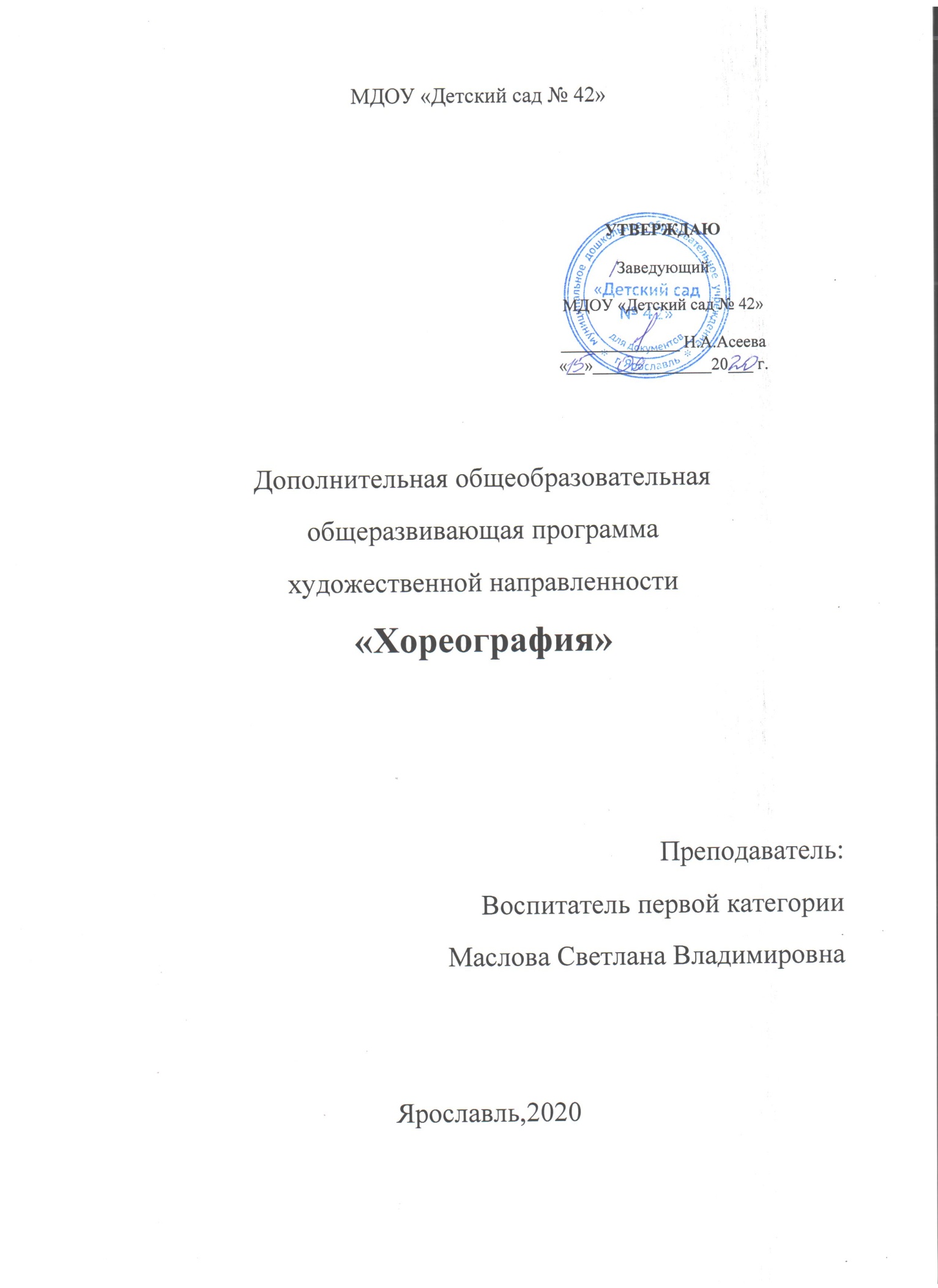 Пояснительная запискаВозможно, самое лучшее, самоесовершенное и радостное, что есть вжизни - это свободное движение под музыкуИ научиться этому можно у ребенка…А.И. Буренинадревних времен известно воздействие сочетания ритмического движения и музыки на состояние здоровья человека. Чем раньше ребенок начнет слышать приятную ему музыку и сопровождать ее ритмичными танцевальными движениями, тем активнее начнется развитие всех сенсорных каналов, необходимых в жизни.Каждый ребенок дошкольного возраста стремится к красоте и гармонии, старается выразить себя посредством движения, и помочь ему в этом могут специально организованные танцевально-ритмические занятия в рамках кружка, которые призваны глубже развить в ребенке выразительность, пластичность, общуюкультуру движений.Овладение элементами хореографии, народных и современных танцев в непосредственно образовательной музыкальной деятельности повышаетуверенность в себе, коммуникативную активность, доброжелательность, внимательность к другим. Танцевальные игровые композиции обогащают детей яркими образными движениями, создают условия эмоциональной разрядки, улучшают функции внимания.наше непростое и жестокое время очень важно воспитать маленького человека, способного сопереживать, сочувствовать другим людям, животным, прививать ему чувство такта, воспитать культурного, полноценного члена общества. Поэтому в данной программе по танцевально-ритмическому воспитанию большое внимание уделяется движению, как средству развития положительных качеств ребенка. Дети попадают в такие условия, когда они должны проявить активность, инициативу, находчивость, решительность. Ребенок встречается с богатым разнообразием музыки, радуется тому, что может движением передать свое отношение к музыкальному образу.Формирование у дошкольников музыкально-двигательного, в том числе танцевального творчества является одной из программных задач музыкального воспитания в детском саду. Практика музыкального восприятия дошкольников давно уже ориентирует детей на то, чтобы отражать в движениях не только ритммузыки,     но     и     ее     интонации,     характер,     образное     содержание. Танцевальное  движение  —  это  один  из  наиболее  продуктивных  видов музыкальной  деятельности  с  точки  зрения  формирования  у  дошкольниковмузыкального творчества и творческих качеств личности.Настоящая программа разработана на основе программы «Ритмическая мозаика» А.И.Бурениной по ритмической пластике для детей дошкольного и младшего школьного возраста. – С-Пб, 1997Цель программы: приобщение детей к танцевальному искусству,воспитание способности к более глубокому восприятию музыки, развитие музыкально-ритмических способностей, формирование эстетического вкуса и интересов.Задачи:Образовательные:Расширение знаний детей об окружающей действительности.Приобщение к танцевальному искусству, расширение знаний о танцах.Побуждение к импровизации под музыку, сочинению собственных композиции из знакомых движений, придумыванию свои оригинальные движения в импровизации.Формирование навыков основных танцевальных движений: прямой и боковой галоп, приставной шаг, шаг с притопом, тройной шаг, шаг на внутренней и внешней стороне стопы, шаг с перекатом, пружинка с поворотом, выбрасывание ног в прыжке, подскок через прыжок, ковырялочка через прыжок, присядка, дробный шаг в разных вариантах. Развивать чувство ритма, темпа, координацию и свободу движений.Воспитательные:Развитие у детей активности и самостоятельности, коммуникативных способностей.Формирование общей культуры личности ребенка, способностей ориентироваться в современном обществе.Формирование нравственно-эстетических отношений между детьми и взрослыми.Создание атмосферы радости детского творчества в сотрудничестве.Развивающие:Развитие воображения, фантазии, умения самостоятельно находить свои оригинальные движения, то есть побуждать детей к творчеству.Развитие творческой самостоятельности в создании художественного образа танца.Обучение детей приемам самостоятельной и коллективной работы, самоконтроля и взаимоконтроляВозраст 5-6 летЗадачи:Способствовать развитию способности к выразительному, одухотворѐнному исполнению движений.Формировать умения детей импровизировать под незнакомую музыку,Развивать нравственно- коммуникативные качества личности детей старшего дошкольного возраста.Программа составлена на основе принципа интеграции межпредметных связей по областям:«Художественно-эстетическое развитие», где закрепляются все движенияи используются танцы, изученные	и поставленные на занятии кружка.«Физическое развитие» - использование элементов ритмики на физкультурных занятиях, проводятся подвижные игры, развлечения, досуги, упражнения для профилактики плоскостопия.«Познавательное развитие» - занятия, наблюдения, беседы, игры.«Социально-коммуникативное развитие» - используются дидактические, сюжетно - ролевые игры; разучиваются различные танцы.Особенности программыЗанятия кружка проводятся с октября по май месяц 1 раза в неделюво второй половине дня в часы, отведенные для самостоятельной деятельности.Продолжительность занятий:старшая группа – 25 минут. Наполняемость групп: 9-10 человек. Количество занятий: в неделю – 1 занятие,месяц – 4 занятия,учебный год – 32 занятия.Отбор детей проводится в соответствии с желанием и индивидуальными особенностями детей.Отличительной особенностью программы является комплексность подхода при реализации учебно-воспитательных задач, предполагающих, в первую очередь, развивающую направленность программы. Данная комплексность основывается на следующих принципах:развитие воображения ребѐнка через особые формы двигательной активности (изучение простейших танцевальных движений, составляющих основу детских танцев);формирование осмысленной моторики, которое предполагает развитие координации ребѐнка и способность на определѐнном этапе изучения танцевальных движений не только узнавать мелодию и ритм танца, но и умение реализовывать их в простейших комбинациях танцевальных движений;формирование у детей способностей к взаимодействию в паре и в группе, навыкам выступления, умению понимать друг друга в процессе исполнения танца;формирование навыков коллективного взаимодействия и взаимного уважения при постановке танцев и подготовке публичного выступления.Эта программа нацелена на общее гармоничное, психическое, духовное и физическое развитие детей. Она помогает приобщать к движению под музыку всех детей, а не только способных и одаренных. Программа основана на игровом методе с учѐтом возрастных и индивидуальных особенностей воспитанников. Занятияпомогают психологически раскрепостить ребѐнка через освоение своего собственного тела как выразительного инструмента.Данная  программа  ориентирована	не  только	на  развитие  детей,	но  и	насовершенствование профессионализма самого педагога в области ритмопластических движений, выявление индивидуального стиля деятельности.Этапы реализации программыСам процесс разучивания музыкально – ритмических композиций основан на сотрудничестве детей и взрослых. Игровое общение с детьми помогает установлению теплой, дружеской атмосферы на занятиях, снятию психологических комплексов, чувства неуверенности. При знакомстве детей с новым материалом важно заинтересовать и сконцентрировать их внимание. Для этого используются на занятиях загадки, сюрпризы, обращение к любимым персонажам и героям мультфильмов. Внимание детей активизируется за счет выполнения движений по показу. В дальнейшей работе для того, чтобы перейти от подражания к самостоятельности, необходимо стимулировать творческую активность детей, подобрать образные сравнения, характеризующие игровой образ, внушать уверенность в собственных силах. Если некоторые движения совсем не получаютсядетей, заменить их более простыми. Важно: сам процесс занятий должен приносить детям радость!Улучшатся пластика и координация движений детей, активизируется творческая деятельность, повышается самооценка и уверенность в своих силах, улучшается осанка дошкольников. Ритмопластика создает ощущение радости, свободы движения, вызывает радостный отклик на музыку, сообщает более светлое восприятие жизни.Структура занятияЗанятие состоит из трех частей:Вводная часть -в нее входит поклон,разминка(3-5минут).Основная часть -делится на тренировочную(изучение нового материала,повторение, закрепление пройденного) и танцевальную (разучивание танцевальных движений, комбинаций, композиций) (12 - 20минут).Заключительная –музыкальные игры,вспомогательные и корригирующиеупражнения, релаксация, поклон  (3-5 минут)Упражнения распределяются с учетом возрастания физиологической нагрузки в основной части занятия; в подготовительной части объединяются упражнения простые по координации, малые по амплитуде и выполняемые в медленном умеренном темпе; постепенное увеличение этих параметров движения и темпа приводит к усилению нагрузки в основной части; в заключительной части нагрузка постепенно снижается.Музыка на занятии доступна восприятию ребенка. Используются детские песни, песни из мультфильмов, эстрадные и классические произведения. Музыкальные стили и темп на протяжении занятия меняются, но основной темп – умеренный.Требования к уровню освоения программыВозраст 5-6 летрезультате изучения курса дошкольник:Знает:• ходьба – бодрая, спокойная, на полупальцах, топающим шагом, с высоким подниманием колена (высокий шаг) в разном темпе и ритме;• бег – легкий, ритмичный, передающий различный образ («бабочки», «птички», «ручейки» и т.д.), широкий («волк»), острый («бежим по горячему песку»);• прыжковые движения – на двух ногах на месте, прямой галоп, легкие поскоки.• плясовые движения – элементы народных плясок (поочередное выставление ноги на пятку, притопывание одной ногой «выбрасывание» ног, полуприседания «пружинка» и т.д.).Умеет:самостоятельно находить свободное место в зале, перестраиваться в круг, становиться в пары и друг за другом, в колонну, в несколько круговпередавать основные средства музыкальной выразительности: темп, динамику, ритмумеет выражать эмоции в мимике и движении (например, «девочка обиделась» «собачка радуется» и т.д.)Имеет понятие:о правильной осанке, красивой походке;о развитии внимания, памяти.об умении исполнять знакомые движения в различных игровых ситуациях.о том, как вести себя в группе: пропускать старших впереди себя, как пригласить девочку на танец и проводить ее на место (мальчикам).Имеет навыки:интереса и любви к музыке и движениям под музыку в свободных играхбыть ритмичным и выражать музыкальные впечатления в пластических движениях.коллективного творчестватак же избавляется от излишней стеснительности, боязни общества, комплекса "взгляда со стороны", приобретает общительность, открытость.Материально - техническое обеспечениеДля успешной реализации программы необходимы следующие средства обучения:Светлый и просторный зал.Музыкальная аппаратура, аудиотека.Тренировочная одежда и обувь.Сценические костюмы.Реквизит для танцев.Список используемой литературыА.И. Буренина «Ритмическая мозаика» Программа по ритмической пластике для детей. Санкт - Петербург ЛОИРО 2000г.Т.Ф. Коренева «Музыкально - ритмические движения для детей дошкольного возраста» в 2-х книгах. Москва. Гуманитарный издательский центр «Владос» 2001 год.Т.И. Суворова «Танцуй малыш» в двух книгах Санкт Петербург издательство «Музыкальная палитра».Т.И. Суворова «Танцевальная ритмика для детей» в пяти книгах Санкт Петербург издательство «Музыкальная палитра» 2004-2007 годы.Ж.Е. Фирилева, Е.Т. Сайкина «Са-фи-дансе». Танцевально-игровая гимнастика для детей Санкт Петербург издательство «Детство - пресс» 2010 год.Бочкарева Н. И. Развитие творческих способностей детей на уроках ритмики и хореографии. Учебно-методическое пособие; 1998 – 63Хореография. Сборник образовательных технологий (в помощь педагогу дополнительного образования). Кемерово, 2002.Учебно - тематический планВозраст 5-6 летКалендарно – тематический планВозраст 5-6 лет№ темыТема занятийКоличество часов1«Давайте познакомимся!»11Вводное занятиеВводное занятие2«Весѐлое путешествие»22«Весѐлое путешествие»3« В мире сказок»34«Весѐлая карусель»35«В коробке с карандашами»36«Зимний лес полон сказок и36«Зимний лес полон сказок и6чудес»чудес»7«Из бабушкиного сундучка»37«Из бабушкиного сундучка»8«Нам мороз нипочѐм!»3«Фантазѐры»39«Фантазѐры»910«Волшебный цветок»311«В стране «Кукляндии»312«Путешествие в «Играй - город»2Итого32№Тема занятияФормы и методы работыКол-вочасов1Вводное занятиеЗнакомство  с  детьми.  Беседа  «Что  такое1«Давайтетанец?»познакомимся»Приветствие, разучивание поклона.познакомимся»Основные правила поведения вОсновные правила поведения втанцевальном зале, правила техникибезопасности. Постановка корпуса.Положение рук на талии. VI, I свободнаяпозиции ног. Танцевальный шаг с носка.Коммуникативный танец «Хлоп тебе»(шаг с носка, хлопки, притопы, прыжки надвух ногах)Игра «Давайте потанцуем»2«Весѐлое1.Разминка: «Весѐлые путешественники»1путешествие»муз. Старакодамского2.Упражнения и танцевальные движения:Хороводный шаг, оттягивая носокр.н.м. «Сударушка»3. Танец «Упражнение с осеннимилистьями» муз. М. Леграна разучиваниедвижений в кругу4. Игра «Птички и ворона» А. Кравцович3«Весѐлое1.Разминка: «Весѐлые путешественники»1путешествие»муз. Старакодамского(продолжение)2. Танец «Упражнение с осенними(продолжение)листьями» муз. М. Леграна разучиваниелистьями» муз. М. Леграна разучиваниедвижений с атрибутами3. Игра «Птички и ворона» А. Кравцович4« В мире сказок»1.Разминка: «Три поросѐнка» Н. Ефремов12.Упражнения и танцевальные движения:Кружение на носочках с поднятыми вверхруками р.н.м. «Полянка»3. Танец «Кукляндия » П. Овсянниковразучивание движений 1-го и 2-го куплета4. Игра «Кто скорей ударит в бубен» Л.Шварц5« В мире сказок»1.Разминка: «Три поросѐнка» Н. Ефремов1(продолжение)2. Танец «Кукляндия » П. Овсянниковразучивание движений 3-его куплета3. Игра «Волшебный зонтик»6« В мире сказок»1.Разминка: «Три поросѐнка» Н. Ефремов12.Танец  «Кукляндия  »  П.  Овсянников(продолжение)выразительное исполнение3. Коммуникативная игра «Угадай, кто я»7.«Весѐлая карусель»1.Разминка: «Пусть бегут неуклюже » В.1Шаинский2.Упражнения и танцевальные движения:Кружение в парах звѐздочкой на беге,пружинящий бег в парах « Стариннаяполька»3. Танец «Весѐлые пары» на песню«Четыре таракана и сверчок» (А. Буренинакоммуникативные танцы-игры)разучивание движений 1-го и 2-го куплета4. Игра «Будь ловким» Н. Ладухин8.«Весѐлая карусель»1.Разминка: «Пусть бегут неуклюже » В.1(продолжение)Шаинский2.Упражнения и танцевальные движения:кружение в парах звѐздочкой на беге,пружинящий бег в парах « Стариннаяполька»3. Танец «Весѐлые пары» на песню«Четыре таракана и сверчок» (А. Буренинакоммуникативные танцы-игры)разучивание движений 3-го и 4-гокуплета4. Игра «Будь ловким» Н. Ладухин9.«Весѐлая карусель»1.Разминка: «Пусть бегут неуклюже » В.1(продолжение)Шаинский2.Упражнения и танцевальные движения:пружинящий бег в парах « Стариннаяполька»3. Танец «Весѐлые пары» на песню«Четыре таракана и сверчок» (А. Буренинакоммуникативные танцы-игры)выразительное исполнение4. Игра «Закрутилась юла»10.«В коробке с1.Разминка: «Чебурашка» В. Шаинский1карандашами»2.Упражнения и танцевальные движения:Выставление ноги вперѐд на пятку.«Добрый жук» муз. М. Спадавеккиа3. Танец «Танец колокольчиков» муз.П.Чайковского разучивание движений 1-ой и 2-ой фигуры4.Игра «Закрутилась юла»11.«В коробке с1.Разминка: «Чебурашка» В. Шаинский1карандашами»2.Упражнения и танцевальные движения:выставление ноги назад на носок, тройной(продолжение)перетоп.«Добрый жук» муз. М. Спадавеккиа3. Танец «Танец колокольчиков»П.Чайковский разучивание 3-ей фигуры4. Игра «Птички и ворона» А. Кравцович12.«В коробке с1.Разминка: «Чебурашка» В. Шаинский1карандашами»2.Упражнения и танцевальные  движения:(продолжение)выбрасывание прямых ног с выставлением(продолжение)на носок «Добрый жук» М. Спадавеккиана носок «Добрый жук» М. Спадавеккиа3. Танец «Танец колокольчиков»П.Чайковский выразительное исполнение4. Игра «Займи своѐ место»13.«Зимний лес1.Разминка: «Вместе весело шагать» В.1полон сказок иШаинскийчудес»2.Упражнения и танцевальные движения:Скрестный шаг, ноги параллельно«Озорники» муз. М. Зацепина3. Танец «Птичка польку танцевала» А.Рыбников разучтвание движений 1-го и 2-го куплета4. Игра «Козочки и волк» музыка из к/ф«Звуки музыки»14.«Зимний лес1.Разминка: «Вместе весело шагать» В.1полон сказок иШаинскийчудес» (продолжение)2.Упражнения и танцевальные движения:Приставной шаг «Озорники» муз. М.Зацепина3. Танец «Птичка польку танцевала» А.Рыбников разучивание движений 3-гокуплета.4. Игра «Мы за чудом в лес пойдѐм»15.«Зимний лес1.Разминка: «Вместе весело шагать» В.1полон сказок иШаинскийчудес»(продолжение)2. Танец «Птичка польку танцевала» А.Рыбников выразительное исполнение3. Игра «Снежинки»16.«Из бабушкиного1.Разминка: «Белые кораблики»1сундучка»В. Шаинский2.Упражнения и танцевальные движения:Плавные движения рук в разных позициях«Вечерняя серенада» муз. Ф. Шуберта3. Танец «Танец с лентами » В. Шаинский«Облака» (Са-Фи-Дансе – 189).Разучивание движений 1-го и 2-го куплета4. Игра «Волшебный бубен» укр.н.танец«Катерина»17.«Из бабушкиного1.Разминка: «Белые кораблики»1сундучка»В. Шаинский(продолжение)2.Упражнения и танцевальные движения:(продолжение)Плавные движения рук в разных позицияхПлавные движения рук в разных позицияхс лентами. «Вечерняя серенада»муз. Ф.Шуберта3. Танец «Танец с лентами » В. Шаинский«Облака» (Са-Фи-Дансе –189)разучивание движений 3-го куплета.4. Игра «Колечко» муз. С. Насауленко18.«Из бабушкиного1.Разминка: «Белые кораблики»1сундучка»В. Шаинский(продолжение)2.Упражнения и танцевальные движения:Бег с лентами. Вечерняя серенада» муз. Ф.Шуберта3. Танец «Танец с лентами » В. Шаинский«Облака» (Са-Фи-Дансе – 189).4. Игра «Колечко» муз. С. Насауленко19.«Нам мороз1.Разминка:  «Вместе весело шагать» В.1нипочѐм!»Шаинский2.Упражнения и танцевальные движения:Присядка полная «Светит месяц» р.н.м.3.Танец «Пляска скоморохов» р.н.п. «Из-под дуба» разучивание движений в кругу4. Игра «Ты катись, весѐлый мячик»(«Поѐм, играем, танцуем»)20.«Нам мороз1.Разминка: «Вместе весело шагать» В.1нипочѐм!»Шаинский(продолжение)2.Упражнения и танцевальные движения:Присядка полная и пружинка «Светитмесяц» р.н.м.3.Танец «Пляска скоморохов» р.н.п. «Из-под дуба» разучивание движений в кругу4. Игра «Лепим Снеговика»21.«Нам мороз1.Разминка: «Вместе весело шагать» В.1нипочѐм!»Шаинский(продолжение)2.Упражнения и танцевальные движения:Присядка полная и пружинка «Светитмесяц» р.н.м.3.Танец «Пляска скоморохов» р.н.п. «Из-под дуба» выразительное исполнение4. Игра «Лепим снеговика»22.«Фантазѐры»1.Разминка: «Карусельные лошадки»1Б. Савельев песня «Карусельныелошадки» (Са-Фи-Дансе)2.Упражнения и танцевальные движения:Подскоки на месте«Песенка о лете»муз. Е. Крылатова3.Танец «Танец снежинок и вьюги»Л.Делиба разучивание движений4. Игра «Ты катись, весѐлый мячик»(«Поѐм, играем, танцуем»)23.«Фантазѐры»1.Разминка: «Карусельные лошадки»1(продолжение)Б. Савельев песня «Карусельныелошадки» (Са-Фи-Дансе)2.Упражнения и танцевальные движения:Подскоки с продвижением вперѐд.«Песенка о лете» Е. Крылатов3.Танец «Танец снежинок и вьюги»Л.Делиба разучивание движений4. Игра «Море волнуется раз»24.Фантазѐры»1.Разминка: «Карусельные лошадки»1(продолжение)Б. Савельев песня «Карусельныелошадки» (Са-Фи-Дансе)2.Упражнения и танцевальные движения:Шаг польки «Песенка о лете» Е. Крылатов3.Танец «Танец снежинок и вьюги»Л.Делиба выразительное исполнение4. Игра «Море волнуется раз»25.«Волшебный1.Разминка: «Марш» Г. Свиридов1цветок»2.Упражнения и танцевальные движения:Боковой шаг с притопом. «Белолица-круглолица» р.н.м. обр.Т Ломовой3.Танец «Пластический этюд с обручами»муз. Поля Мориа разучивание движений.4. Игра «Гори ясно» р.н.п. обр.С. Бодренкова (музыка и движение)26.«Волшебный1.Разминка: «Марш» Г. Свиридов1цветок»(продолжение)2.Упражнения и танцевальные движения:Переменный шаг «Белолица-круглолица»р.н.м. обр.Т Ломовой3.Танец «Пластический этюд с обручами»муз. Поля Мориа разучивание движений собручами.4. Игра «Гори ясно» р.н.п. обр.С. Бодренкова (музыка и движение)27.«Волшебный1.Разминка: «Марш» Г. Свиридов1цветок»(продолжение)2.Упражнения и танцевальные движения:Шаг с притопом на месте.«Белолица-круглолица» р.н.м. обр.Т Ломовой3.Танец «Пластический этюд с обручами»муз. Поля Мориа выразительноеисполнение4. Игра «Чей букет быстрей соберѐтся?»28.«В стране1.Разминка: «Кузнечик» муз. В. Шаинский1Кукляндии»2.Упражнения и танцевальные движения:Кружение «лодочкой». «Полька» муз.П. Чайковского3.Танец «Танец Кукол и Мишки»Д. Кабалевский разучивание движений 1-ой фигуры танца4. Игра «Найди свой предмет» латв. нармелодия обр. Г. Фрида29.«В стране1.Разминка: «Кузнечик» муз. В. Шаинский1Кукляндии»2.Упражнения и танцевальные движения:(продолжение)Кружение «лодочкой». «Полька»Муз. П. Чайковского3.Танец «Танец Кукол и Мишки»Д. Кабалевский разучивание движений 2-ой фигуры4. Игра «Весѐлый зонтик»30.«В стране1.Разминка: «Кузнечик» муз. В. Шаинский1Кукляндии»3.Танец «Танец Кукол и Мишки»(продолжение)Д. Кабалевский выразительноеисполнение4. Игра «Найди свою игрушку» р.н.м.31.«Путешествие1.Разминка: «Чунга-чанга» В. Шаинский1в Играй –«Из-под дуба» р.н.м. обр. Н. Метловагород»2.Повторение ранее разученных танцев повыбору детей.3. Повторение раннее выученных игр.32.«Путешествие1.Разминка: «Чунга-чанга» В. Шаинский1в Играй –«Из-под дуба» р.н.м. обр. Н. Метловагород» (продолжение)2.Повторение ранее разученных танцев повыбору детей.3. Повторение раннее выученных игр.